			Ai genitori degli alunni della scuola secondaria di I gradoAVVISOSi comunica che, giovedì 12 settembre 2019, le classi 1^ della scuola secondaria di I grado entreranno a scuola dall’ingresso di Via Carducci 2. L’ingresso è previsto per le ore 9.00.  Alunni e genitori si recheranno in Aula Magna dove si terrà un breve incontro di accoglienza con la Dirigente Scolastica Dott.ssa Carmela Pisani. Gli alunni delle classi 2^ e 3^ entreranno a scuola dall’ingresso di Via Dante (scuola primaria)A partire da venerdì 13 settembre 2019 gli alunni di tutte le classi accederanno all’Istituto dall’ingresso di Via Dante, 1 (scuola primaria)  L’uscita avverrà da Via Carducci, 2. Si ringrazia per la collaborazione.					Il Dirigente Scolastico								         Dott.ssa Carmela PisaniFirmato digitalmente ai sensi del codice dell’amministrazione digitale e norme ad esso connesseMinistero Istruzione, Università e RicercaIstituto Comprensivo “Gianni Rodari”Via Carducci, 2 Vermezzo20071 VERMEZZO CON ZELO (Mi)tel. 029440960 – fax 0294943097Cod. fiscale: 90015620157e-mail uffici: miic873005@istruzione.itPEC: miic873005@pec.istruzione.itCod. Univoco fatturazione: UFW556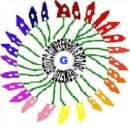 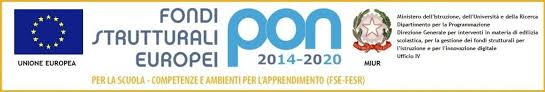 